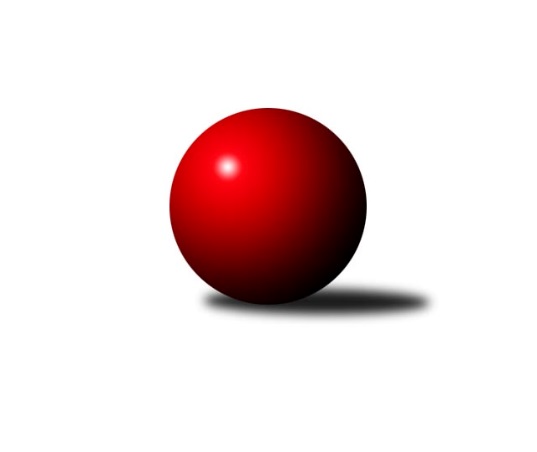 Č.12Ročník 2021/2022	20.2.2022Nejlepšího výkonu v tomto kole: 1332 dosáhlo družstvo: SKK Dubňany Jihomoravský KP dorostu 2021/2022Výsledky 12. kolaSouhrnný přehled výsledků:SKK Dubňany 	- SK Baník Ratíškovice B	3:1	1332:1281	3.0:3.0	20.2.TJ Sokol Vracov B	- SK Baník Ratíškovice A	0:4	1010:1137	1.0:5.0	20.2.SK Podlužan Prušánky 	- KK Mor.Slávia Brno	2:2	877:1224	4.0:2.0	20.2.TJ Lokomotiva Valtice  	- KK Vyškov	0:4	990:1060	0.5:5.5	20.2.Tabulka družstev:	1.	SKK Dubňany	12	10	1	1	39.0 : 9.0 	55.0 : 17.0 	 1196	21	2.	SK Baník Ratíškovice A	11	9	1	1	34.0 : 10.0 	41.0 : 25.0 	 1173	19	3.	SK Baník Ratíškovice B	12	7	2	3	31.0 : 17.0 	45.0 : 27.0 	 1222	16	4.	SK Podlužan Prušánky	10	5	3	2	23.0 : 17.0 	33.5 : 26.5 	 1132	13	5.	KK Vyškov	12	3	4	5	22.0 : 26.0 	34.5 : 37.5 	 1041	10	6.	KK Mor.Slávia Brno	12	3	3	6	19.0 : 29.0 	28.5 : 43.5 	 1072	9	7.	TJ Lokomotiva Valtice 	11	0	2	9	6.0 : 38.0 	18.5 : 47.5 	 926	2	8.	TJ Sokol Vracov B	12	0	2	10	10.0 : 38.0 	20.0 : 52.0 	 960	2Podrobné výsledky kola:	 SKK Dubňany 	1332	3:1	1281	SK Baník Ratíškovice B	Aleš Zlatník	 	 212 	 229 		441 	 1:1 	 415 	 	213 	 202		Kristýna Ševelová	Michal Veselý	 	 213 	 198 		411 	 0:2 	 431 	 	217 	 214		Taťána Tomanová	Jaroslav Harca	 	 235 	 245 		480 	 2:0 	 435 	 	225 	 210		Martina Koplíkovározhodčí: Pavel HolomekNejlepší výkon utkání: 480 - Jaroslav Harca	 TJ Sokol Vracov B	1010	0:4	1137	SK Baník Ratíškovice A	Adam Baťka	 	 168 	 157 		325 	 1:1 	 349 	 	158 	 191		David Kotásek	Jakub Valko	 	 168 	 167 		335 	 0:2 	 399 	 	210 	 189		Tomáš Květoň	Jakub Šťastný	 	 173 	 177 		350 	 0:2 	 389 	 	190 	 199		Vojtěch Tomanrozhodčí: Jiří DaněčekNejlepší výkon utkání: 399 - Tomáš Květoň	 SK Podlužan Prušánky 	877	2:2	1224	KK Mor.Slávia Brno	Pavlína Sedláčková	 	 220 	 239 		459 	 2:0 	 403 	 	195 	 208		Jaromír Doležel	Anna Poláchová	 	 223 	 195 		418 	 2:0 	 397 	 	206 	 191		Jindřich Doležel	nikdo nenastoupil	 	 0 	 0 		0 	 0:2 	 424 	 	224 	 200		Josef Němečekrozhodčí: Zdeněk ZálešákNejlepší výkon utkání: 459 - Pavlína Sedláčková	 TJ Lokomotiva Valtice  	990	0:4	1060	KK Vyškov	Alžběta Vaculíková	 	 177 	 142 		319 	 0.5:1.5 	 345 	 	177 	 168		Jakub Sáblík	Romana Škodová	 	 170 	 153 		323 	 0:2 	 341 	 	174 	 167		Dominik Valent	Vít Baránek	 	 189 	 159 		348 	 0:2 	 374 	 	194 	 180		Kryštof Pevnýrozhodčí:  Vedoucí družstevNejlepší výkon utkání: 374 - Kryštof PevnýPořadí jednotlivců:	jméno hráče	družstvo	celkem	plné	dorážka	chyby	poměr kuž.	Maximum	1.	Aleš Zlatník 	SKK Dubňany 	423.33	289.1	134.2	4.4	6/6	(455)	2.	Martina Koplíková 	SK Baník Ratíškovice B	422.93	293.5	129.5	7.5	7/7	(462)	3.	Tomáš Květoň 	SK Baník Ratíškovice A	414.37	285.5	128.9	9.6	7/7	(445)	4.	Michal Veselý 	SKK Dubňany 	410.38	289.8	120.6	8.6	4/6	(445)	5.	Taťána Tomanová 	SK Baník Ratíškovice B	409.47	285.8	123.7	8.6	6/7	(431)	6.	Vojtěch Toman 	SK Baník Ratíškovice A	409.10	283.7	125.4	8.8	7/7	(442)	7.	Pavlína Sedláčková 	SK Podlužan Prušánky 	408.33	293.8	114.6	10.8	4/4	(479)	8.	Kristýna Ševelová 	SK Baník Ratíškovice B	394.34	284.5	109.8	9.8	7/7	(447)	9.	Anna Poláchová 	SK Podlužan Prušánky 	386.83	271.3	115.5	10.2	3/4	(453)	10.	Jaroslav Harca 	SKK Dubňany 	386.50	285.6	100.9	12.9	4/6	(480)	11.	Kryštof Pevný 	KK Vyškov	386.37	273.5	112.9	10.4	6/7	(408)	12.	Josef Němeček 	KK Mor.Slávia Brno	385.06	274.4	110.7	11.4	6/7	(441)	13.	Kryštof Čech 	SK Podlužan Prušánky 	379.67	282.3	97.4	15.9	4/4	(505)	14.	Jindřich Doležel 	KK Mor.Slávia Brno	372.72	267.7	105.1	13.4	6/7	(430)	15.	Zbyněk Škoda 	TJ Lokomotiva Valtice  	365.93	268.5	97.5	14.4	7/7	(401)	16.	Jakub Valko 	TJ Sokol Vracov B	357.40	257.6	99.9	18.3	5/5	(476)	17.	David Kotásek 	SK Baník Ratíškovice A	355.61	259.1	96.5	15.4	7/7	(409)	18.	Jaromír Doležel 	KK Mor.Slávia Brno	341.80	247.7	94.1	16.5	6/7	(403)	19.	Jakub Sáblík 	KK Vyškov	332.03	246.9	85.1	20.6	7/7	(374)	20.	Dominik Valent 	KK Vyškov	322.90	244.3	78.6	22.6	5/7	(353)	21.	Romana Škodová 	TJ Lokomotiva Valtice  	320.63	243.0	77.7	19.8	6/7	(339)		Martina Kapustová 	TJ Lokomotiva Valtice  	402.00	295.0	107.0	11.0	1/7	(402)		Martin Imrich 	SK Podlužan Prušánky 	401.00	285.0	116.0	17.0	1/4	(401)		Filip Raštica 	TJ Sokol Vracov B	385.00	280.5	104.5	18.0	2/5	(427)		Viktorie Nosálová 	SK Baník Ratíškovice B	383.00	276.0	107.0	12.0	1/7	(383)		Adéla Příkaská 	SK Baník Ratíškovice B	379.00	273.0	106.0	18.0	1/7	(379)		Patrik Jurásek 	SKK Dubňany 	371.56	279.4	92.1	15.6	3/6	(408)		Radek Ostřížek 	SK Podlužan Prušánky 	371.00	270.0	101.0	12.0	1/4	(371)		Adam Baťka 	TJ Sokol Vracov B	368.60	260.3	108.3	14.2	3/5	(422)		Dan Vejr 	KK Mor.Slávia Brno	364.00	255.8	108.3	14.8	2/7	(365)		Milan Zaoral 	KK Vyškov	348.50	262.0	86.5	20.5	2/7	(373)		Vít Baránek 	TJ Lokomotiva Valtice  	340.35	241.7	98.7	18.2	4/7	(359)		Dominik Jandásek 	TJ Sokol Vracov B	338.17	248.3	89.8	14.7	2/5	(353)		Marek Zaoral 	KK Vyškov	333.53	236.1	97.4	16.8	3/7	(377)		Jakub Šťastný 	TJ Sokol Vracov B	331.56	251.1	80.4	20.1	3/5	(370)		Tomáš Dáňa 	SK Baník Ratíškovice A	331.50	239.5	92.0	16.0	1/7	(342)		Erik Pres 	TJ Sokol Vracov B	304.33	219.3	85.0	24.7	3/5	(361)		Nikola Novotná 	KK Mor.Slávia Brno	294.50	221.0	73.5	24.0	2/7	(300)		Alžběta Vaculíková 	TJ Lokomotiva Valtice  	272.00	206.7	65.3	24.0	3/7	(319)		Veronika Hvozdecká 	KK Mor.Slávia Brno	268.50	213.5	55.0	24.0	2/7	(290)Sportovně technické informace:Starty náhradníků:registrační číslo	jméno a příjmení 	datum startu 	družstvo	číslo startu
Hráči dopsaní na soupisku:registrační číslo	jméno a příjmení 	datum startu 	družstvo	Program dalšího kola:13. kolo27.2.2022	ne	10:00	KK Mor.Slávia Brno - TJ Sokol Vracov B	27.2.2022	ne	10:00	SK Baník Ratíškovice A - SKK Dubňany 	27.2.2022	ne	10:00	KK Vyškov - SK Podlužan Prušánky 	27.2.2022	ne	10:00	SK Baník Ratíškovice B - TJ Lokomotiva Valtice  	Nejlepší šestka kola - absolutněNejlepší šestka kola - absolutněNejlepší šestka kola - absolutněNejlepší šestka kola - absolutněNejlepší šestka kola - dle průměru kuželenNejlepší šestka kola - dle průměru kuželenNejlepší šestka kola - dle průměru kuželenNejlepší šestka kola - dle průměru kuželenNejlepší šestka kola - dle průměru kuželenPočetJménoNázev týmuVýkonPočetJménoNázev týmuPrůměr (%)Výkon4xJaroslav HarcaDubňany4805xJaroslav HarcaDubňany124.054806xPavlína SedláčkováPrušánky4598xAleš ZlatníkDubňany113.974419xAleš ZlatníkDubňany44111xMartina KoplíkováRatíškovice B112.424359xMartina KoplíkováRatíškovice B4357xTomáš KvětoňRatíškovice A111.763998xTaťána TomanováRatíškovice B4314xPavlína SedláčkováPrušánky111.554594xJosef NěmečekMS Brno4248xTaťána TomanováRatíškovice B111.38431